
1) Planeta Země má (podtrhni správnou odpověď)a) pouze jeden Měsícb) 2 Měsícec) žádný Měsíc								1 bod2) K zatmění Měsíce dochází, když (podtrhni správnou odpověď): a) zastíní Měsíc Slunceb) se ocitne Měsíc ve stínu Zeměc) nikdy1 bod3) K zatmění Slunce dochází, když (podtrhni správnou odpověď): a) zastíní Měsíc Slunce.b) se ocitne Měsíc ve stínu Zeměc) nikdy1 bod4) Podtrhni pravdivé výroky.a) Měsíc obíhá pouze kolem Země, a ne kolem své osy.b) Měsíc je přirozená družice.c) Prvním člověkem na Měsíci byl Neil Armstrong.d) Jeho loď se jmenovala Apollo 13.e) Působením Měsíce a Slunce na Zemi dochází k přílivu a odlivu.3 body5) 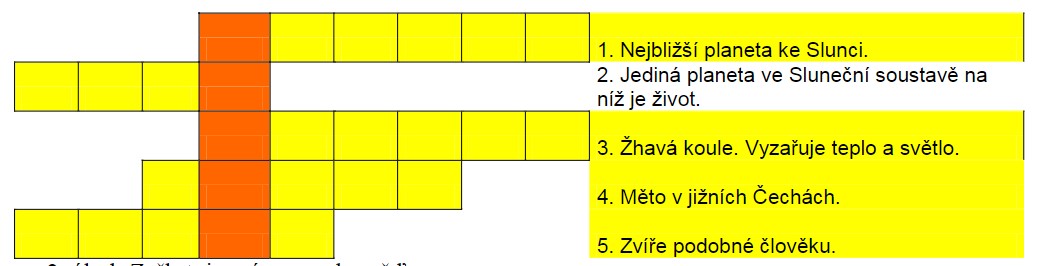 1.2.3.4.5.Tajenka: 6 bodů